目　　　　次　統計トピックス　●平成26年　人口動態統計調査結果の概要（大阪府分）-厚生労働省公表資料より-大阪府総務部統計課 	1　毎月の統計調査結果　人　口	大阪府毎月推計人口　平成27年８月１日現在　	3物　価	大阪市消費者物価指数の動き　平成27年８月速報	5労　働	大阪の賃金、労働時間及び雇用の動き　平成27年６月月報	7工　業	大阪の工業動向　　平成27年６月速報	9　四半期の統計調査結果　労　働	大阪の就業状況　　平成27年４～６月期　	11　今月の統計表　	13　統計資料室情報コーナー　新着資料のご案内	24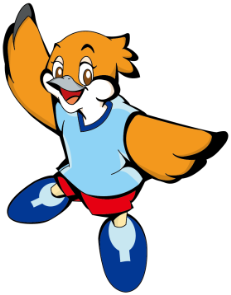 月刊大阪の統計２０１５年（平成２７年）９月　No.７９９２０１５年（平成２７年）９月　No.７９９